ОБЕСПЕЧЕНИЕ ПСИХОЛОГИЧЕСКОЙ ПОДДЕРЖКИ ДЕТМ С ОВЗ    В нашем учреждении воспитываются дети с ОВЗ, которые относятся к категории детей с нарушением интеллектуального развития, детей с нарушениями речи, задержкой психического развития.   Главная цель в работе с такими детьми создание условий, необходимых для профилактики отрицательной динамики в развитии ребенка; создание условий для максимального проявления и развития всех его способностей; повышение комфортности образовательной среды для каждого воспитанника; организация сопровождения особого ребенка в образовательной среде.    Ребенку независимо от его нарушения необходимо положительное эмоциональное отношение к социальному окружению для его личностного благополучия, физического и психического здоровья. Это облегчает решение образовательных, воспитательных и социальных задач, связанных с завтрашним днем подрастающего человека.   Коррекционно-развивающая работа в нашем учреждении строится с учетом четкой организации пребывания детей в группах, правильного распределения нагрузки в течение дня, координации и преемственности в работе психолога и воспитателей.В своей коррекционно-развивающей работе мы используем различные формы и методы работы с детьми (как традиционные, так и нетрадиционные).Формы организации коррекционной работы строятся с учетом особенностей детей. В дополнении к традиционным методам воздействия, мы активно используем нетрадиционные формы и методы работы. Они помогают в достижении максимальных возможных успехов и принадлежат к числу эффективных средств коррекции.Сказкотерапия – это направление практической психологии, использующее ресурсы сказок для решения целого ряда задач: нравственное воспитание, развитие фантазии, снятие психоэмоционального напряжения и т.д.Музыкотерапия – метод, использующий музыку в качестве средства психологической коррекции. Музыка позволяет снять психоэмоциональное напряжение.Пескотерапия – игры с песком. Песок поглощает негативную энергию, очищает ребенка, стабилизирует его эмоциональное состояние.Пуговичная терапия- Позволяют быстро наладить контакт с ребенком. Представляют собой элемент волшебства, позволяющий каждый раз получить новый результат. Задействуют сенсорные ощущения, способствуют развитию межполушарных связей.   Таким образом, в коррекционной работе педагогов с детьми с ОВЗ практически всегда происходит сочетание нескольких методов и приемов работы в целях достижения максимального коррекционно-педагогического эффекта. Процесс воспитания детей проходит в осложненных условиях, поэтому педагоги решают не только общепринятые в системе образования воспитательные задачи, но и обеспечивают удовлетворение особых потребностей в воспитании применительно к каждой категории детей с отклонениями в развитии. Воспитание осуществляется предельно индивидуально, с учетом всех особенностей развития данного ребенка, в процессе сотрудничества самого ребенка и педагогического персонала.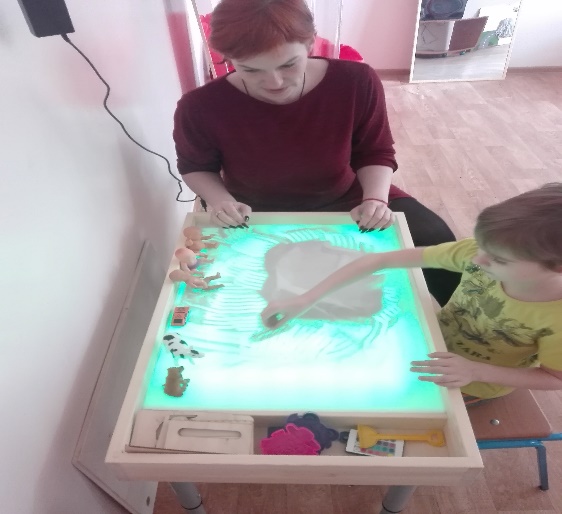 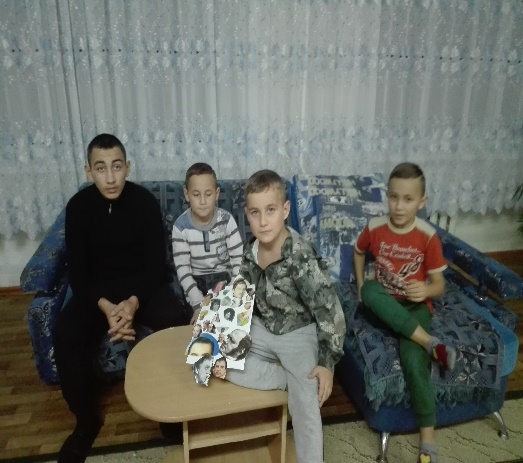 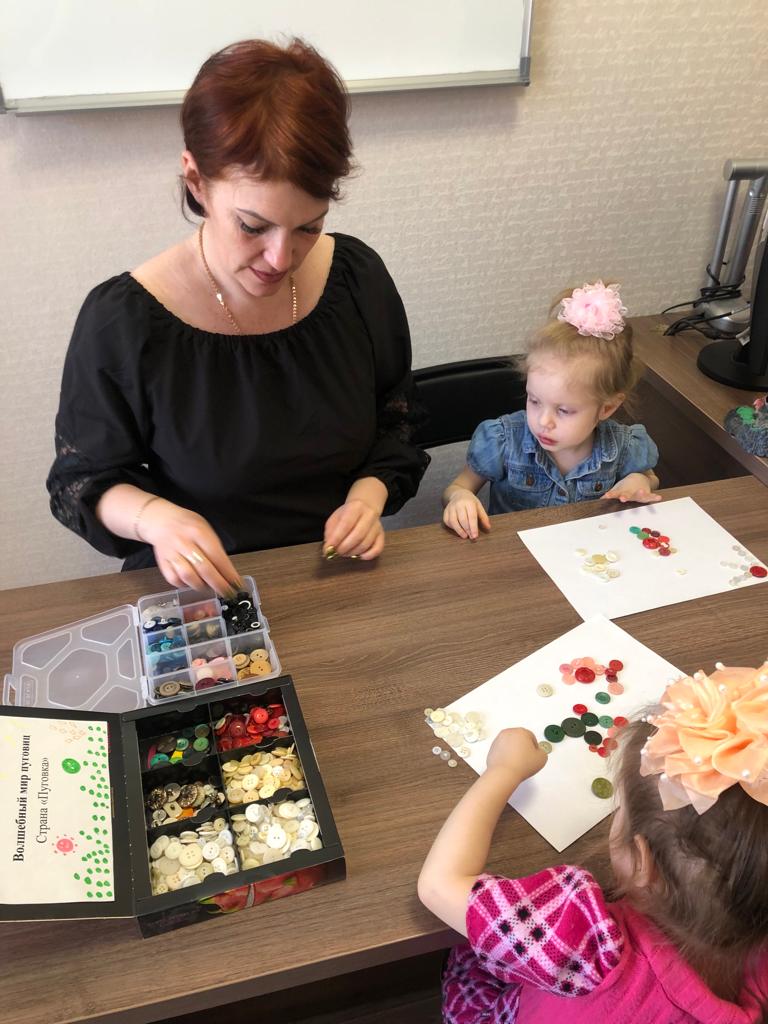 